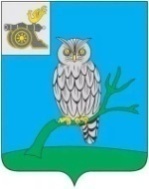 АДМИНИСТРАЦИЯ МУНИЦИПАЛЬНОГО ОБРАЗОВАНИЯ«СЫЧЕВСКИЙ РАЙОН»  СМОЛЕНСКОЙ ОБЛАСТИ П О С Т А Н О В Л Е Н И Еот  20 февраля 2023 года  № 64О внесении изменений в постановление Администрации муниципального образования «Сычевский район» Смоленской области от 23.11.2022 г. № 692В соответствии с Бюджетным кодексом Российской Федерации,  решением Сычевской районной Думы от 21.02.2017 года № 95                                  «Об утверждении Положения о бюджетном процессе в муниципальном образовании «Сычевский район» Смоленской области» (с изменениями, внесенными решениями Сычевской районной Думы от 30.10.2017 года № 128, от 27.12.2019 года № 243, от 19.03.2021 года № 26, от 29.09.2021 года № 43,              от 23.11.2022 года № 87),Администрация муниципального образования «Сычевский район» Смоленской области п о с т а н о в л я е т:1. Внести в постановление Администрации муниципального образования «Сычевский район» Смоленской области от 23.11.2022 г. № 692                              «Об утверждении перечня главных администраторов доходов бюджета муниципального района (с указанием их кодов, а также закрепленных за ними видов (подвидов) доходов бюджета муниципального района) на 2023 год и плановый период 2024 и 2025 годов" (в редакции постановления Администрации муниципального образования "Сычевский район" Смоленской области от 14.12.2022 года № 741) следующие изменения:В перечне главных администраторов доходов бюджета муниципального района внести изменения по главному администратору доходов  905 «Отдел                  по образованию Администрации муниципального образования «Сычевский район» Смоленской области:исключить следующие коды бюджетной классификации Российской Федерации:добавить следующий код бюджетной классификации Российской Федерации:2. Разместить настоящее постановление на официальном сайте Администрации муниципального образования "Сычевский район" Смоленской области в сети "Интернет".3. Настоящее постановление распространяет свое действие                                   на правоотношения, возникшие  с 01 января 2023 года.И.о. Главы муниципального образования «Сычевский район» Смоленской области                      	 	     К.Г. ДанилевичКод бюджетной классификацииРоссийской ФедерацииКод бюджетной классификацииРоссийской ФедерацииНаименование главного  администратора доходов  бюджета муниципального района, являющегося главным распорядителем средств  бюджета муниципального района, источника доходов  бюджета муниципального районаКод бюджетной классификацииРоссийской ФедерацииКод бюджетной классификацииРоссийской ФедерацииНаименование главного  администратора доходов  бюджета муниципального района, являющегося главным распорядителем средств  бюджета муниципального района, источника доходов  бюджета муниципального районаглавного администратора доходов доходов   бюджета муниципального района Наименование главного  администратора доходов  бюджета муниципального района, являющегося главным распорядителем средств  бюджета муниципального района, источника доходов  бюджета муниципального района123905Отдел по образованию Администрации муниципального образования «Сычевский район» Смоленской области905202 25097 05 0000 150Субсидии бюджетам муниципальных районов на создание в общеобразовательных организациях, расположенных в сельской местности и малых городах, условий для занятий физической культурой и спортом905202 25169 05 0000 150Субсидии бюджетам муниципальных районов на создание и обеспечение функционирования центров образования естественно-научной и технологической направленностей в общеобразовательных организациях, расположенных в сельской местности и малых городахКод бюджетной классификацииРоссийской ФедерацииКод бюджетной классификацииРоссийской ФедерацииНаименование главного  администратора доходов  бюджета муниципального района, являющегося главным распорядителем средств  бюджета муниципального района, источника доходов  бюджета муниципального районаКод бюджетной классификацииРоссийской ФедерацииКод бюджетной классификацииРоссийской ФедерацииНаименование главного  администратора доходов  бюджета муниципального района, являющегося главным распорядителем средств  бюджета муниципального района, источника доходов  бюджета муниципального районаглавного администратора доходов доходов   бюджета муниципального района Наименование главного  администратора доходов  бюджета муниципального района, являющегося главным распорядителем средств  бюджета муниципального района, источника доходов  бюджета муниципального района123905Отдел по образованию Администрации муниципального образования «Сычевский район» Смоленской области9052 02 25172 05 0000 150Субсидии бюджетам муниципальных районов                  на оснащение (обновление материально-технической базы) оборудованием, средствами обучения и воспитания общеобразовательных организаций, в том числе осуществляющих образовательную деятельность по адаптированным основным общеобразовательным программам